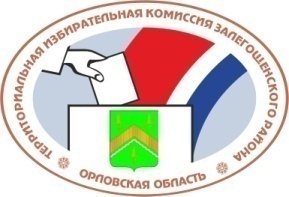 ОРЛОВСКАЯ ОБЛАСТЬТЕРРИТОРИАЛЬНАЯ ИЗБИРАТЕЛЬНАЯ КОМИССИЯЗАЛЕГОЩЕНСКОГО РАЙОНА РЕШЕНИЕп. ЗалегощьВ соответствии со статьей 60 Федерального закона от 12 июня 2012 года № 67ФЗ «Об основных гарантиях избирательных прав и права на участие в референдуме граждан Российской Федерации территориальная избирательная комиссия Залегощенского  района РЕШИЛА:     1. Утвердить положение о  контрольно-ревизионной службе  при территориальной избирательной комиссии Залегощенского района (прилагается).2. Утвердить состав контрольно-ревизионной службы  при территориальной избирательной комиссии Залегощенского района (прилагается).3. Контроль за выполнением настоящего решения возложить на секретаря территориальной избирательной комиссии Емельянову Г.П4. Разместить настоящее решение на сайте территориальной избирательной комиссии Залегощенского района в информационно-коммуникационной сети интернет.Председатель                                                  Назаркина О.В.   Секретарь                                                      Емельянова Г.П.ПОЛОЖЕНИЕ о контрольно-ревизионной службе при территориальной избирательной комиссии Залегощенского района 1. Общие положения1.1. Контрольно-ревизионная служба при территориальной избирательной комиссии Залегощенского района (далее – КРС при Комиссии) создается территориальной избирательной комиссией Залегощенского района (далее – Комиссия) на основании статьи 60 Федерального закона от 12 июня 2002 года № 67-ФЗ «Об основных гарантиях избирательных прав и права на участие в референдуме граждан Российской Федерации», статьи 47 Федерального конституционного закона от 28 июня 2004 года № 5-ФКЗ «О референдуме Российской Федерации», статьи 65 Федерального закона от 10 января 2003 года № 19-ФЗ «О выборах Президента Российской Федерации», статьи 77 Федерального закона от 22 февраля 2014 года № 20-ФЗ «О выборах депутатов Государственной Думы Федерального Собрания Российской Федерации», статьи 86.1 Закона Орловской области от 13 октября 2006 года № 621-ОЗ «О выборах депутатов Орловского областного Совета народных депутатов», статьи 46 Закона Орловской области от 4 июня 2012 года № 1364-ОЗ «О выборах Губернатора Орловской области», статьи 20 Закона Орловской области от 30 июня 2010 года № 1087-ОЗ «О регулировании отдельных правоотношений, связанных с выборами в органы местного самоуправления Орловской области».1.2. Положение о КРС при Комиссии утверждается Комиссией.1.3. КРС при Комиссии является постоянно действующим органом и в своей деятельности руководствуется Конституцией Российской Федерации, федеральными конституционными законами, федеральными законами, указами Президента Российской Федерации, постановлениями Правительства Российской Федерации, конституцией (уставом), законами и нормативными правовыми актами Орловской области, нормативными актами Центральной избирательной комиссии Российской Федерации, Избирательной комиссии Орловской области, Комиссии, настоящим Положением о Контрольно-ревизионной службе при территориальной избирательной комиссии Залегощенского района (далее – Положение).1.4. В случае возложения на Комиссию полномочий окружной избирательной комиссии на выборах депутатов Орловского областного Совета народных депутатов, выборов депутатов представительных органов местного самоуправления Залегощенского района Орловской области (далее – Окружная комиссия) на КРС при Комиссии возлагаются полномочия Контрольно-ревизионной службы при соответствующей окружной избирательной комиссии (далее – КРС при Окружной комиссии).1.5. КРС при Комиссии, КРС при Окружной комиссии (далее – КРС) осуществляют свою деятельность в соответствии с утвержденными соответствующей избирательной комиссией планами мероприятий, календарными планами, а также распоряжениями председателя соответствующей избирательной комиссии.1.7. При официальной переписке КРС использует бланки соответствующей избирательной комиссии. 2. Порядок формирования контрольно-ревизионной службы2.1.	КРС при Комиссии формируется в составе пяти человек. Руководителем КРС является заместитель председателя Комиссии.2.2. В состав КРС входят назначаемые Комиссией члены Комиссии с правом решающего голоса, а также руководители и специалисты финансовых, налоговых, банковских, правоохранительных и иных государственных и муниципальных органов, организаций и учреждений.2.3.	В состав КРС не могут входить депутаты законодательных (представительных) органов государственной власти и органов местного самоуправления; выборные должностные лица органов государственной власти и органов местного самоуправления; уполномоченные представители избирательных объединений, выдвинувших списки кандидатов; кандидаты, их уполномоченные представители и доверенные лица; члены нижестоящих избирательных комиссий; супруги и близкие родственники кандидатов; лица, находящиеся в непосредственном подчинении у кандидатов.2.4. Члены КРС назначаются и освобождаются решением Комиссии, в том числе члены КРС, являющиеся руководителями и специалистами государственных и иных органов и учреждений, - по представлению руководителей этих органов и учреждений.2.5. В период подготовки и проведения выборов в органы местного самоуправления Орловской области государственные органы и иные органы и учреждения по запросу Комиссии не позднее чем через один месяц со дня официального опубликования (публикации) решения о назначении (проведении) выборов направляют в распоряжение Комиссии специалистов для работы в КРС.2.6.	В период работы в КРС специалисты, привлекаемые из государственных и муниципальных органов, учреждений и иных организаций, освобождаются от основной работы на срок не менее двух месяцев. За ними, в соответствии с Федеральным законом «Об основных гарантиях избирательных прав и права на участие в референдуме граждан Российской Федерации» сохраняется место работы (должность), установленный должностной оклад и иные выплаты по основному месту работы. Им также может выплачиваться вознаграждение за счет средств, выделенных Комиссии на подготовку и проведение соответствующих выборов.2.7. В случае прекращения полномочий членов Комиссии, входящих в состав КРС, их полномочия в КРС также прекращаются. Полномочия других членов КРС прекращаются по решению Комиссии.3. Функции контрольно-ревизионной службыКРС выполняет следующие функции:3.1. Организация и обеспечение контроля:за	соблюдением избирательными комиссиями, кандидатами законодательства Российской Федерации, законодательства Орловской области, постановлений Комиссии;за целевым использованием денежных средств, выделенных избирательным комиссиям;за	порядком формирования избирательных фондов кандидатов и использованием средств этих фондов;за	соблюдением участниками избирательной кампании порядка финансирования предвыборной агитации.3.2. Участие в проверке:отчетов нижестоящих избирательных комиссий о поступлении и расходовании бюджетных средств, выделенных на подготовку и проведение выборов;участие в приеме сведений о размере и об источниках доходов кандидатов в соответствии с законом;в проверке финансовых отчетов кандидатов.3.3. Подготовка и направление:представлений в соответствующие органы о проведении проверок сведений о размере и об источниках доходов кандидатов, об акциях, ценных бумагах, долевом участии в складочном капитале предприятий, имуществе, принадлежащем кандидату на праве собственности;сведений о размере и об источниках доходов кандидата, об акциях, ценных бумагах, долевом участии в складочном капитале предприятий, имуществе, принадлежащем кандидату на праве собственности по форме, утвержденной Комиссией для опубликования в средствах массовой информации;информации о выявленных по результатам проведенной проверки фактах недостоверности сведений об имуществе и о доходах кандидата в средства массовой информации;копий финансовых отчетов и сведений о поступлении и расходовании средств избирательных фондов кандидатов в средства массовой информации.3.4.	Выявление пожертвований, поступивших с нарушением установленного порядка, информирование кандидата, уполномоченных представителей кандидатов по финансовым вопросам о необходимости их возврата жертвователю или перечисления в доход соответствующего бюджета.3.5.	Организация и обеспечение проведения мероприятий по выявлению и пресечению расходования средств на проведение избирательной кампании кандидата помимо избирательного фонда.3.6.	Организация накопления и учета контрольных экземпляров печатных, аудиовизуальных агитационных материалов (или их копий), фотографий, иных агитационных материалов, представляемых в Комиссию кандидатом в целях контроля за их изготовлением и распространением за счет средств соответствующих избирательных фондов.3.7.	Обработка имеющихся материалов на предмет уточнения соответствия оплаты стоимости выполненных работ (оказанных услуг), выявления фактов их занижения (завышения), определения полноты оплаты за изготовление и распространение агитационных материалов, а также соответствие фактического объема выполненных работ (оказанных услуг) объемам, указанным в первичных (учетных) финансовых документах.3.8. Подготовка и вынесение на рассмотрение Комиссии материалов, касающихся:контроля за целевым расходованием бюджетных средств, выделяемых на подготовку и проведение выборов, за формированием и использованием средств избирательных фондов при проведении выборов;применения мер ответственности за финансовые нарушения, допущенные при проведении выборов к кандидатам, уполномоченным представителям кандидатов по финансовым вопросам, а также к гражданам, должностным и юридическим лицам в порядке, предусмотренном законодательством Российской Федерации;проведенных проверок достоверности сведений о размере и об источниках доходов кандидатов, сведений об акциях, ценных бумагах, имуществе, принадлежащем кандидату на праве собственности;выявленных нарушений порядка финансирования при проведении предвыборной агитации;совершенствования своей работы.3.9. Взаимодействие с КРС при избирательной комиссии Орловской области. Обмен информацией в целях повышения эффективности их деятельности и организации работы КРС.3.10. Обеспечение контроля по устранению недостатков, выявленных в ходе проверок расходования бюджетных средств, выделенных нижестоящим избирательным комиссиям на подготовку и проведение выборов, формирования и использования средств избирательных фондов кандидатов, а также проверки установленного порядка финансирования проведения предвыборной агитации в средствах массовой информации.3.11. Рассмотрение по поручению председателя Комиссии заявлений и обращений граждан, организаций по вопросам ведения КРС, направление по ним ответов в установленные законодательством сроки.4. Руководство контрольно-ревизионной службойРуководитель КРС:4.1. Осуществляет общее руководство КРС и несет ответственность за выполнение возложенных на нее задач.4.2.	Представляет на утверждение Комиссии Положение о КРС, предложения по ее составу, по внесению изменений и дополнений в них.4.3.	Организует работу КРС, созывает ее заседания и председательствует на них, вносит на рассмотрение Комиссии предложения, связанные с организацией и совершенствованием работы КРС.4.4.	Организует выполнение решений Комиссии, распоряжений и поручений председателя Комиссии, выступает на заседаниях Комиссии и совещаниях по вопросам ведения КРС. Информирует Комиссию, ее председателя о работе КРС.4.5.	Организует подготовку документов и иных материалов по вопросам ведения КРС.4.6.	Подписывает документы КРС, относящиеся к ее ведению.4.7.	Осуществляет иные полномочия, предусмотренные федеральным законодательством, законодательством Орловской области и настоящим Положением.5. Члены Контрольно-ревизионной службыЧлены КРС:5.1.	Обеспечивают качественное и своевременное выполнение возложенных на них обязанностей.5.2.	Принимают участие в подготовке заседаний КРС и иных вопросов, находящихся в ведении КРС, отчитываются перед руководителем КРС о выполнении поручений и указаний.5.3.	По поручению руководителя КРС участвуют в проверках соблюдения избирательными комиссиями, кандидатами федерального законодательства и законодательства Орловской области, постановлений Комиссии по вопросам ведения КРС.5.4. Обеспечивают контроль за устранением недостатков, выявленных в ходе проверок расходования бюджетных средств, выделенных нижестоящим избирательным комиссиям на подготовку и проведение выборов, за формированием и использованием денежных средств избирательных фондов кандидатов.5.5.	Принимают участие в подготовке документов о финансовых нарушениях при проведении выборов, подписывают их, несут ответственность за достоверность этих документов.5.6.	На основании письменного обращения руководителя КРС получают от кандидатов, уполномоченных представителей по финансовым вопросам кандидатов, избирательных комиссий, государственных и иных органов и учреждений, организаций, а также от граждан необходимые сведения и материалы по вопросам ведения КРС.5.7. Присутствуют по поручению руководителя КРС на заседаниях Комиссии при обсуждении вопросов ведения КРС.5.8. Участвуют в подготовке и проведении заседаний КРС, выступают на этих заседаниях.5.9.	Заблаговременно информируют руководителя КРС, если по уважительной причине не могут присутствовать на заседании КРС.6. Заседания контрольно-ревизионной службы6.1.	Заседания КРС проводятся по мере необходимости и оформляются протоколом, который подписывается руководителем КРС.6.2.	Председательствует на заседании КРС ее руководитель.6.3.	Вопросы для рассмотрения на заседании КРС вносятся руководителем КРС и членами КРС.6.4.	На заседания КРС могут приглашаться кандидаты, уполномоченные представители по финансовым вопросам кандидатов, избирательных объединений, представители избирательных комиссий, представители средств массовой информации.6.5.	Председательствующий на заседании КРС оглашает повестку заседания, определяет порядок его ведения.6.6.	Решения КРС принимаются на ее заседании большинством голосов от числа присутствующих членов КРС и доводятся до сведения Комиссии.6.7.	Решения КРС подписываются руководителем КРС и носят рекомендательный характер для Комиссии.7. Обеспечение деятельности контрольно-ревизионной службы7.1. Правовое, организационное, документационное, информационное и материально-техническое обеспечение деятельности КРС осуществляет Комиссия. СОСТАВконтрольно-ревизионной службыпри территориальной избирательной комиссии Залегощенского района21  июня  2016 г№132О контрольно-ревизионной службе  при территориальной избирательной комиссии Залегощенского района.УТВЕРЖДЕНО решением территориальной избирательной комиссии Залегощенского района от 21 июня 2016 года № 132УТВЕРЖДЕН решением территориальной избирательной комиссии Залегощенского районаот 21 июня 2016 года № 1321Щукина Оксана Викторовна- руководитель КРС, заместитель председателя территориальной избирательной комиссии Залегощенского района2 Емельянова Галина Павловна - заместитель руководителя КРС, секретарь территориальной избирательной комиссии Залегощенского районаЧлены КРС:Члены КРС:Члены КРС:3Гречихин Сергей Анатольевич- член территориальной избирательной комиссии Залегощенского района4Соколенко Ирина Евгеньевна - председатель контрольно-счетной палаты Залегощенского района (по согласованию)5Агеева Зоя Ильинична - начальник отдела бухгалтерии администрации Залегощенского района (по согласованию)